11 октября стартовал второй этап конкурса «Лидеры Кубани – движение вверх!» Он продлится до 20 октября.Все, кто полностью заполнил профиль, автоматически допущены к следующему этапу. Чтобы проверить соответствие анкеты, необходимо зайти в кабинет и убедиться, что все пункты подсвечены зеленым цветом.Что происходит на втором этапе: Участников ждет два модуля онлайн-тестирования. Здесь предстоит продемонстрировать интеллектуальные способности, раскрыть потенциал и применить его для решения управленческих задач.Тематика вопросов, чтобы участники понимали, к чему готовиться:МОДУЛЬ 1: ОЦЕНКА ЗНАНИЙ• основ экономики;• нормативно-правового регулирования экономических и политических процессов в стране и регионе;• основ проектного управления и тенденций его развития в стране и регионе;• особенностей социально-экономического, политического и социокультурного развития региона.Будет доступен с 11 по 13 октября. У участников будет 60 минут для ответа на 60 вопросов.МОДУЛЬ 2: ОЦЕНКА УМЕНИЙ РЕШАТЬ ЗАДАЧИ, ПРИМЕНЯТЬ ЗНАНИЯ• для решения управленческих задач.Будет доступен с 18 по 20 октября. Участникам будет дано 60 минут, в течение которых надо решить 30 задач.По итогам тестирования каждый участник получит письмо с личным результатом.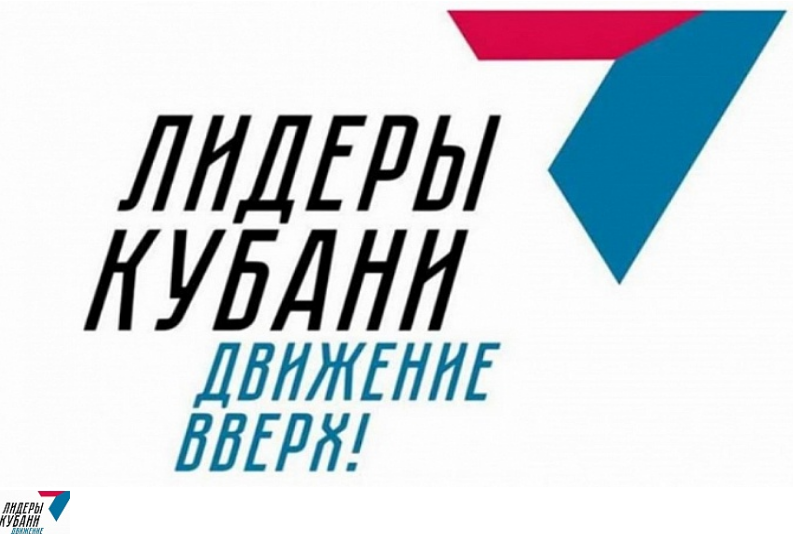 